Figure S1: Histograms of plaque measures (volume, Agatston score, density, alternate density (Agatston/area)), in European (a.) and African Americans (b.) before and after transformations to approximate normality.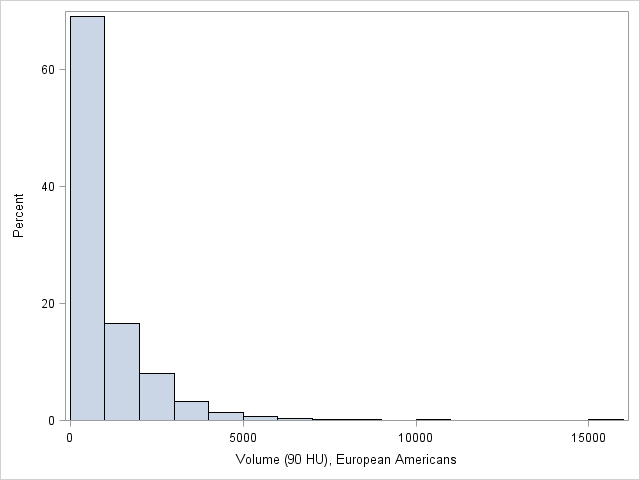 a.1. Volume (90 HU), Shapiro-Wilk statistic 0.657, p<0.0001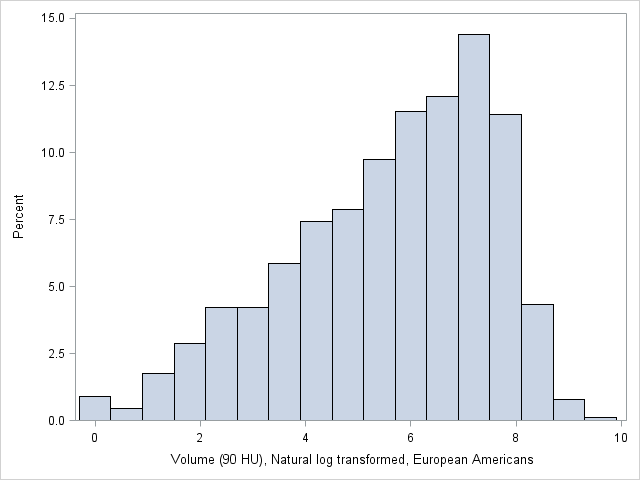 a.2. Volume (90 HU), Natural log transformed, Shapiro-Wilk statistic 0.956, p<0.0001	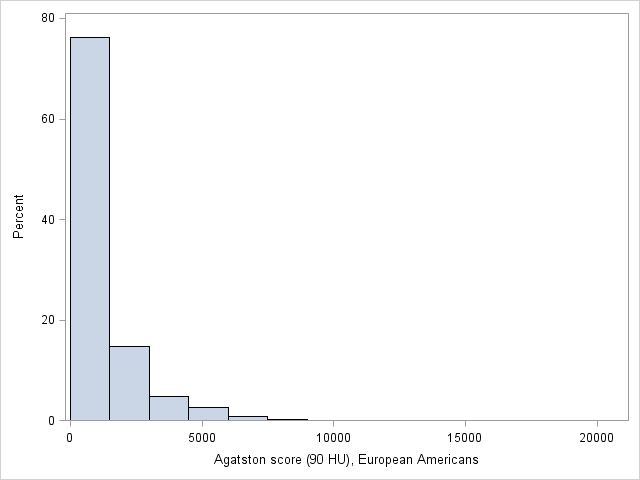 a.3. Agatston score (90 HU), Shapiro-Wilk statistic 0.629, p<0.0001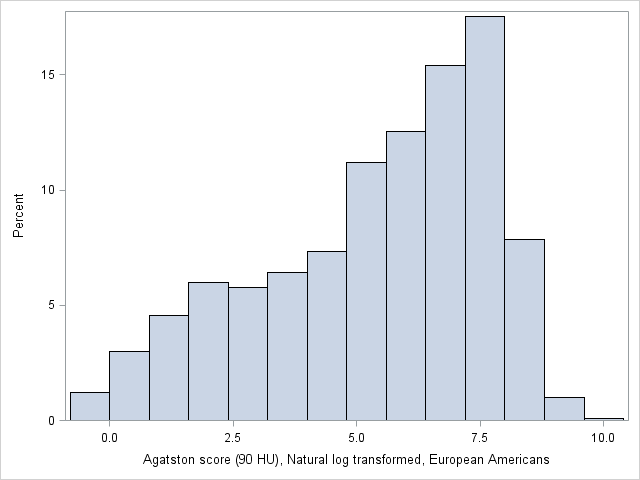 a.4. Agatston score (90 HU), Natural log transformed, Shapiro-Wilk statistic 0.941, p<0.0001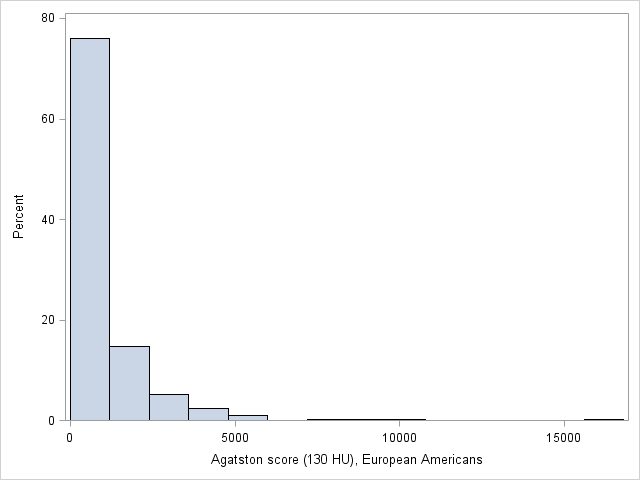 a.5. Agatston score (130 HU), Shapiro-Wilk statistic 0.636, p<0.0001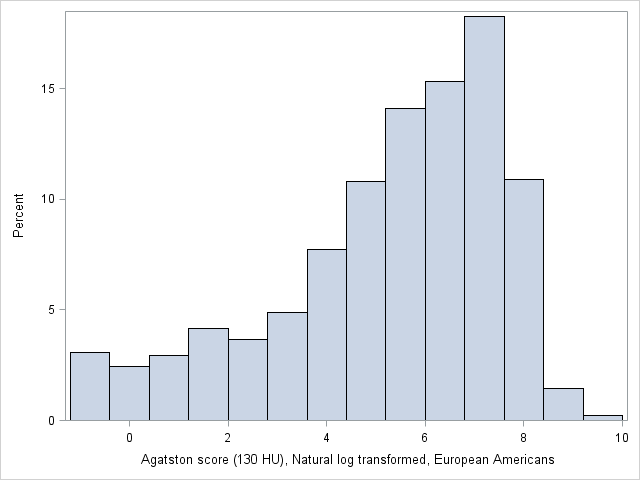 a.6. Agatston score (130 HU), Natural log transformed, Shapiro-Wilk statistic 0.920, p<0.0001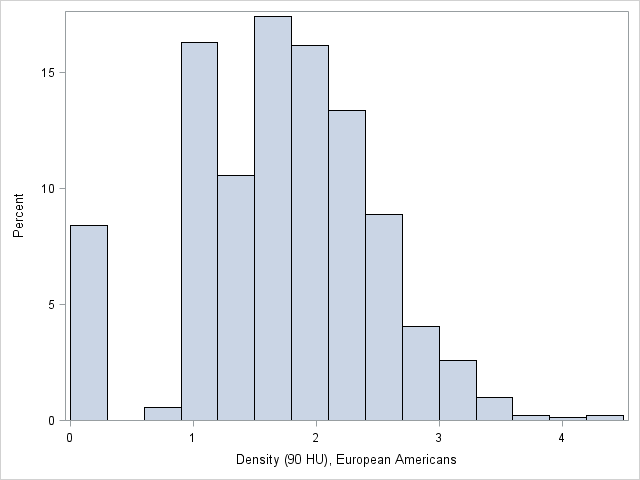 a.7. Density (90 HU), Shapiro-Wilk statistic 0.978, p<0.0001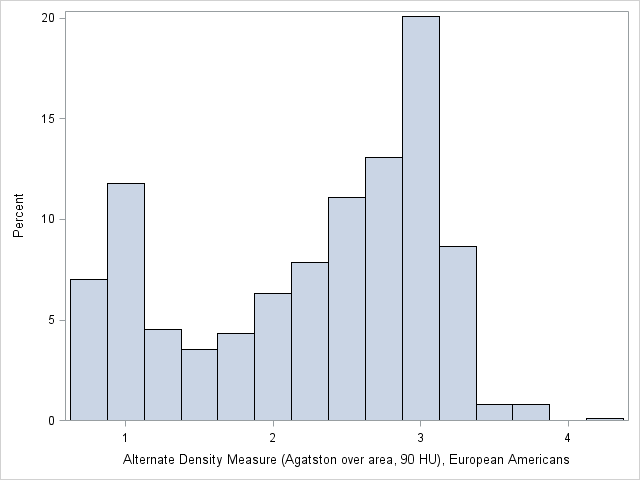 a.8. Alternate Density Measure (Agatston over area, 90 HU), Shapiro-Wilk statistic 0.903, p<0.0001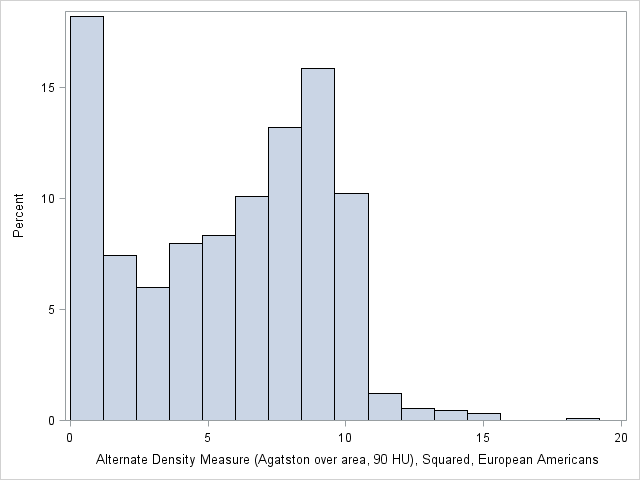 a.9. Alternate Density Measure (Agatston over area, 90 HU), Squared, Shapiro-Wilk statistic 0.931, p<0.0001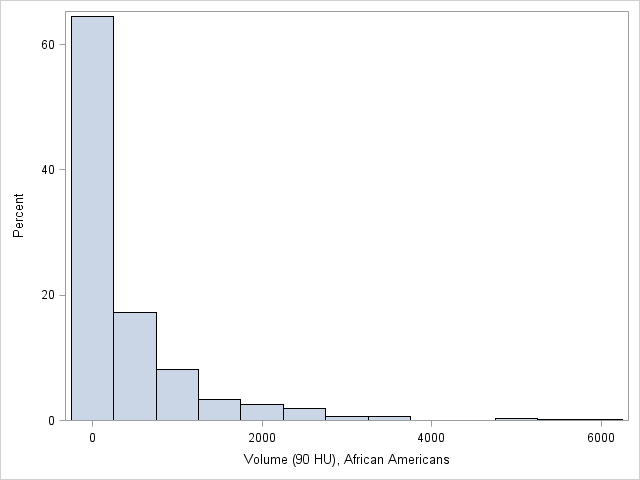 b.1. Volume (90 HU), Shapiro-Wilk statistic 0.591, p<0.0001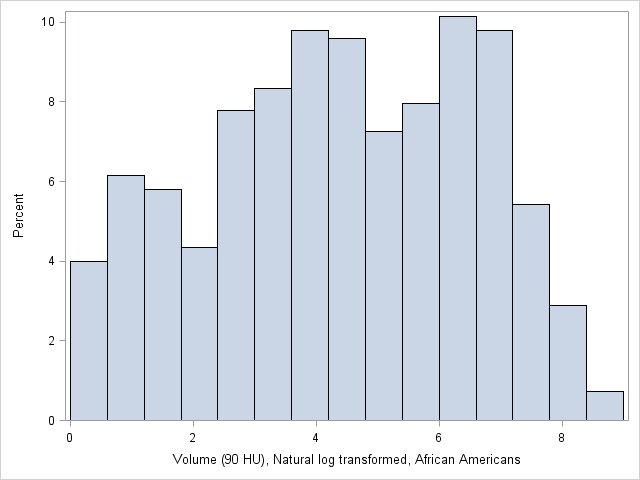 b.2. Volume (90 HU), Natural log transformed, Shapiro-Wilk statistic 0.972, p<0.0001	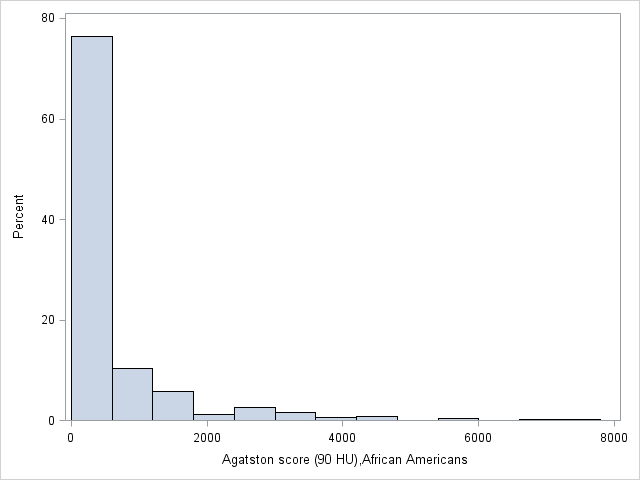 b.3. Agatston score (90 HU), Shapiro-Wilk statistic 0.570, p<0.0001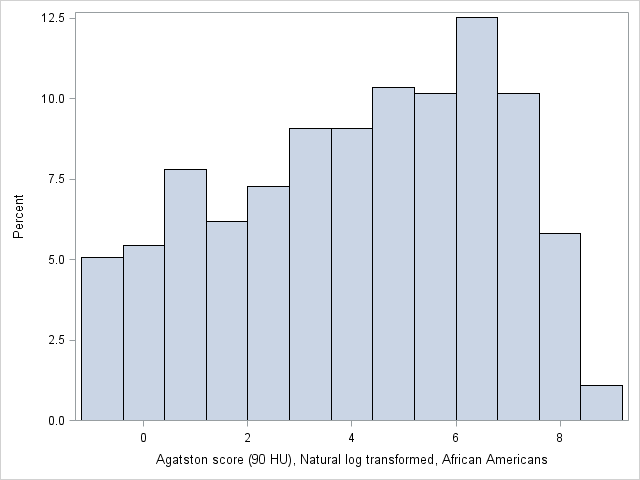 b.4. Agatston score (90 HU), Natural log transformed, Shapiro-Wilk statistic 0.956, p<0.0001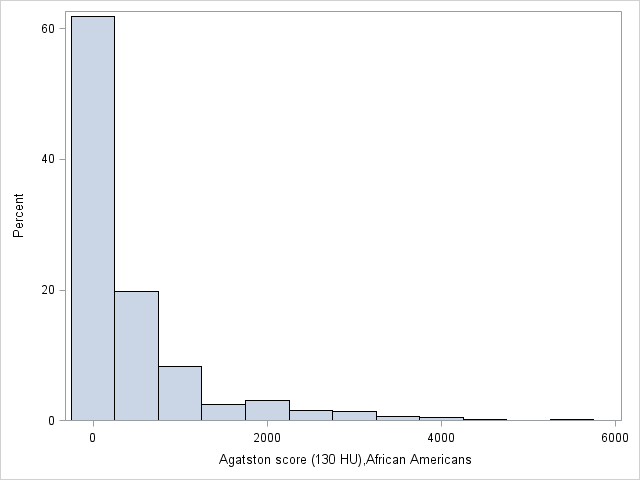 b.5. Agatston score (130 HU), Shapiro-Wilk statistic 0.616, p<0.0001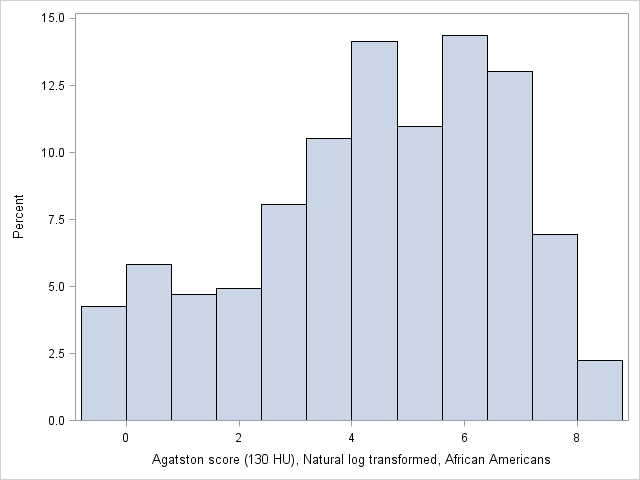 b.6. Agatston score (130 HU), Natural log transformed, Shapiro-Wilk statistic 0.959, p<0.0001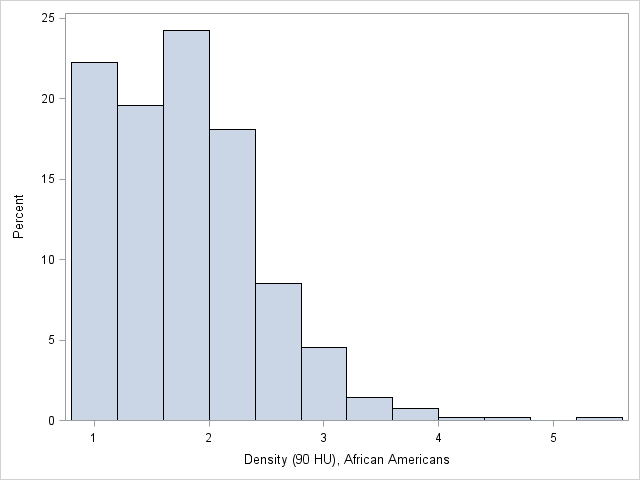 b.7. Density (90 HU), Shapiro-Wilk statistic 0.927, p<0.0001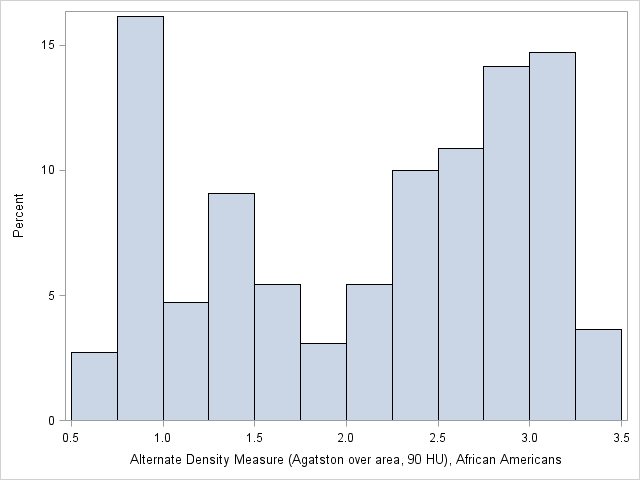 b.8. Alternate Density Measure (Agatston over area, 90 HU), Shapiro-Wilk statistic 0.899, p<0.0001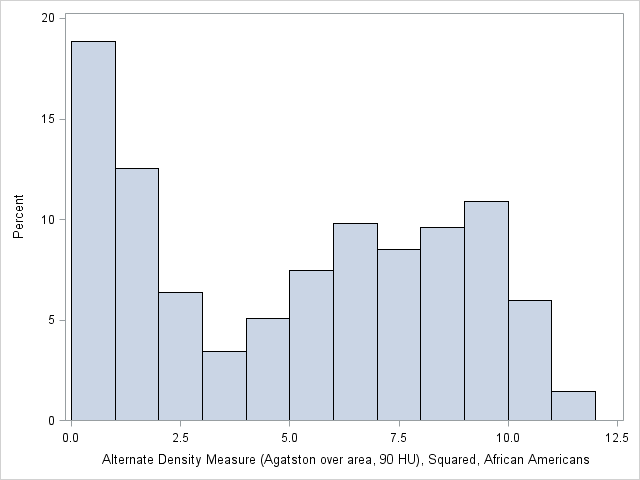 b.9. Alternate Density Measure (Agatston over area, 90 HU), Squared, Shapiro-Wilk statistic 0.907, p<0.0001Table S1: Spearman correlation coefficients for transformed non-zero values of coronary artery calcification measures in European American participants with type 2 diabetes. HU, Hounsfield unit.*All correlations significant (p <0.0001)Table S2: Spearman correlation coefficients for transformed non-zero values of coronary artery calcification measures in African American participants with type 2 diabetes. *All correlations significant (p <0.0001)Table S3: Associations with history of CVD and myocardial infarction (MI) for coronary artery calcification measures analyzed in independent models in European American and African American participants with type 2 diabetes. Odds ratios for CVD and MI history reported per standard deviation change in coronary artery calcification measures. Models adjusted for age, sex, statin use, total cholesterol, HDL, systolic blood pressure, high blood pressure medication use, and current smoking; analyses additionally adjusted for study (Diabetes Heart Study or African American Diabetes Heart Study) in African Americans. HU, Hounsfield unit.*Model assumed independent, not exchangeable, correlation structure, in African Americans.Table S4: Associations with history of CVD and myocardial infarction (MI) for density and volume measures analyzed in the same model in European American and African American participants with type 2 diabetes.  Odds ratios for CVD and MI history reported per standard deviation change in coronary artery calcification measures. Models adjusted for age, sex, statin use, total cholesterol, HDL, systolic blood pressure, high blood pressure medication use, and current smoking; analyses additionally adjusted for study (Diabetes Heart Study or African American Diabetes Heart Study) in African Americans. All calcification measures were derived using a 90 HU (Hounsfield unit) threshold.Table S5: Associations with incident all-cause and cardiovascular disease (CVD) mortality and history of CVD and myocardial infarction (MI) for an alternate coronary artery calcification density measure (Agatston over area) analyzed in independent models in European American and African American participants with type 2 diabetes.  Hazard ratios for mortality associations and odds ratios for CVD and MI history reported per standard deviation change in coronary artery calcification measures. Models adjusted for age, sex, statin use, total cholesterol, HDL, systolic blood pressure, high blood pressure medication use, and current smoking; analyses additionally adjusted for study (Diabetes Heart Study or African American Diabetes Heart Study) in African Americans. All calcification measures used to calculate density were derived using a 90 HU (Hounsfield unit) threshold.Table S6: Associations with incident all-cause and cardiovascular disease (CVD) mortality and history of CVD and myocardial infarction (MI) for an alternate coronary artery calcification density measure (Agatston over area) and volume measure analyzed in the same model in European American and African American participants with type 2 diabetes.  Hazard ratios for mortality associations and odds ratios for CVD and MI history reported per standard deviation change in coronary artery calcification measures. Models adjusted for age, sex, statin use, total cholesterol, HDL, systolic blood pressure, high blood pressure medication use, and current smoking; analyses additionally adjusted for study (Diabetes Heart Study or African American Diabetes Heart Study) in African Americans. All calcification measures used to calculate density were derived using a 90 HU (Hounsfield unit) threshold.Table S7: Associations with incident all-cause and cardiovascular disease (CVD) mortality and history of CVD and myocardial infarction (MI)  for coronary artery calcification measures analyzed in independent models in European American and African American participants with type 2 diabetes, with the analysis limited to those with a non-zero Agatston score at the 130 Hounsfield units (HU) threshold. Hazard ratios for mortality associations and odds ratios for CVD and MI history reported per standard deviation change in coronary artery calcification measures. Models adjusted for age, sex, statin use, total cholesterol, HDL, systolic blood pressure, high blood pressure medication use, and current smoking; analyses additionally adjusted for study (Diabetes Heart Study or African American Diabetes Heart Study) in African Americans. All calcification measures were derived using a 90 HU (Hounsfield unit) threshold.*Model assumed independent, not exchangeable, correlation structure in African Americans.Table S8: Associations with incident all-cause and cardiovascular disease (CVD) mortality and history of CVD and myocardial infarction (MI)  for density and volume measures analyzed in the same model in European American and African American participants with type 2 diabetes, with the analysis limited to those with a non-zero Agatston score at the 130 Hounsfield unit (HU) threshold. Hazard ratios for mortality associations and odds ratios for CVD and MI history reported per standard deviation change in coronary artery calcification measures. Models adjusted for age, sex, statin use, total cholesterol, HDL, systolic blood pressure, high blood pressure medication use, and current smoking; analyses additionally adjusted for study (Diabetes Heart Study or African American Diabetes Heart Study) in African Americans. All calcification measures were derived using a 90 HU (Hounsfield unit) threshold.*Model assumed independent, not exchangeable, correlation structure in African Americans.Volume (90 HU)Agatston score (90 HU)Agatston score (130 HU)Density (90 HU)Alternate Density Measure (Agatston over area, 90 HU)Volume (90 HU)1.0000.9960.9860.6640.815Agatston score (90 HU)1.0000.9960.6900.855Agatston score (130 HU)1.0000.6780.836Density (90 HU)1.0000.734Alternate Density Measure (Agatston over area, 90 HU)1.000Volume (90 HU)Agatston score (90 HU)Agatston score (130 HU)Density (90 HU)Alternate Density Measure (Agatston over area, 90 HU)Volume (90 HU)1.0000.9930.9520.7130.793Agatston score (90 HU)1.0000.9810.7590.851Agatston score (130 HU)1.0000.7050.829Density (90 HU)1.0000.885Alternate Density Measure (Agatston over area, 90 HU)1.000European AmericansEuropean AmericansEuropean AmericansEuropean AmericansEuropean AmericansAfrican AmericansAfrican AmericansAfrican AmericansAfrican AmericansAfrican AmericansOutcomeCAC MeasureOdds Ratio95% Confidence Interval95% Confidence IntervalP-valuenOdds Ratio95% Confidence Interval95% Confidence IntervalP-valuenHistory of CVDVolume (90 HU)2.201.782.724.49 x 10-138941.981.542.536.66 x 10-8526History of CVDAgatston score (90 HU)2.161.752.669.33 x 10-138931.961.542.506.66 x 10-8525History of CVDAgatston score (130 HU)2.141.682.713.39 x 10-108081.821.402.377.46 x 10-6429History of CVDDensity (90 HU)1.651.391.945.22 x 10-98811.871.452.411.51 x 10-6526History of MIVolume (90 HU)3.572.515.091.92 x 10-128944.022.247.223.16 x 10-6547History of MIAgatston score (90 HU)3.492.425.052.93 x 10-118934.072.197.579.42 x 10-6546History of MI*Agatston score (130 HU)*3.592.415.353.61 x 10-108093.571.836.971.84 x 10-4443History of MIDensity (90 HU)1.761.382.244.65 x 10-68812.211.632.992.90 x 10-7547European AmericansEuropean AmericansEuropean AmericansEuropean AmericansEuropean AmericansAfrican AmericansAfrican AmericansAfrican AmericansAfrican AmericansAfrican AmericansOutcomeCAC measureOdds Ratio95% Confidence Interval95% Confidence IntervalP-valuenOdds Ratio95% Confidence Interval95% Confidence IntervalP-valuenHistory of CVDVolume1.931.522.457.45 x 10-88811.651.202.270.002526History of CVDDensity1.291.101.510.0028811.310.961.790.088526History of MIVolume3.132.144.594.63 x 10-98813.461.846.521.18 x 10-4547History of MIDensity1.231.001.520.0468811.250.881.780.217547European AmericansEuropean AmericansEuropean AmericansEuropean AmericansEuropean AmericansAfrican AmericansAfrican AmericansAfrican AmericansAfrican AmericansAfrican AmericansOutcomeCAC MeasureHazard Ratio/ Odds Ratio95% Confidence Interval95% Confidence IntervalP-valuenHazard Ratio/ Odds Ratio95% Confidence Interval95% Confidence IntervalP-valuenAll-cause MortalityAlternate Density Measure (Agatston over area)1.361.191.569.62 x 10-69011.230.971.560.092551CVD MortalityAlternate Density Measure (Agatston over area)1.321.101.580.0038861.551.092.200.014543History of CVDAlternate Density Measure (Agatston over area)1.791.522.131.05 x 10-118931.741.402.164.66 x 10-7525History of MIAlternate Density Measure (Agatston over area)2.061.642.595.30 x 10-108932.491.723.591.17 x 10-6546European AmericansEuropean AmericansEuropean AmericansEuropean AmericansEuropean AmericansAfrican AmericansAfrican AmericansAfrican AmericansAfrican AmericansAfrican AmericansOutcomeCAC measureHazard Ratio/ Odds Ratio95% Confidence Interval95% Confidence IntervalP-valuenHazard Ratio/ Odds Ratio95% Confidence Interval95% Confidence IntervalP-valuenAll-cause MortalityVolume1.601.212.110.0019011.611.002.620.052551All-cause MortalityAlternate Density Measure (Agatston over area)1.040.851.280.6869010.880.571.360.577551CVD MortalityVolume2.241.513.336.86 x 10-58862.040.835.030.120543CVD MortalityAlternate Density Measure (Agatston over area)0.840.631.110.2238860.960.462.000.922543History of CVDVolume1.921.422.592.14 x 10-58931.701.172.460.006525History of CVDAlternate Density Measure (Agatston over area)1.170.921.480.1968931.200.861.670.287525History of MIVolume3.542.265.543.59 x 10-88933.691.877.261.63 x 10-4546History of MIAlternate Density Measure (Agatston over area)1.010.761.360.9398931.130.691.840.633546European AmericansEuropean AmericansEuropean AmericansEuropean AmericansEuropean AmericansAfrican AmericansAfrican AmericansAfrican AmericansAfrican AmericansAfrican AmericansOutcomeCAC MeasureHazard Ratio/ Odds Ratio95% Confidence Interval95% Confidence IntervalP-valuenHazard Ratio/ Odds Ratio95% Confidence Interval95% Confidence IntervalP-valuenAll-cause MortalityVolume1.541.291.841.38 x 10-68161.300.991.710.060446All-cause MortalityAgatston score1.541.291.853.36 x 10-68161.280.981.670.067446All-cause MortalityDensity1.281.101.490.0028121.000.801.260.991446CVD MortalityVolume1.751.352.283.15 x 10-58011.941.243.030.004438CVD MortalityAgatston score1.711.302.251.43 x 10-48011.911.223.000.005438CVD MortalityDensity1.351.091.670.0067981.140.841.550.409438History of CVDVolume2.231.792.778.07 x 10-138081.831.422.352.87 x 10-6429History of CVDAgatston score2.201.762.753.40 x 10-128081.831.422.374.22 x 10-6429History of CVDDensity1.631.371.933.59 x 10-88041.821.362.445.58 x 10-5429History of MI*Volume3.352.464.582.53 x 10-148093.341.965.719.87 x 10-6443History of MI*Agatston score3.362.394.712.38 x 10-128093.461.916.274.13 x 10-5443History of MIDensity1.711.342.192.24 x 10-58052.101.522.895.90 x 10-6443European AmericansEuropean AmericansEuropean AmericansEuropean AmericansEuropean AmericansAfrican AmericansAfrican AmericansAfrican AmericansAfrican AmericansAfrican AmericansOutcomeCAC measureHazard Ratio/ Odds Ratio95% Confidence Interval95% Confidence IntervalP-valuenHazard Ratio/ Odds Ratio95% Confidence Interval95% Confidence IntervalP-valuenAll-cause MortalityVolume1.511.241.834.00 x 10-58121.511.052.150.025446All-cause MortalityDensity1.100.941.280.2358120.750.541.050.097446CVD MortalityVolume1.641.232.190.0017982.441.434.160.001438CVD MortalityDensity1.130.921.400.2487980.650.401.060.082438History of CVDVolume2.061.632.621.86 x 10-98041.561.162.100.003429History of CVDDensity1.261.071.480.0058041.360.991.880.058429History of MI*Volume3.042.194.222.93 x 10-118052.951.675.211.92 x 10-4443History of MI*Density1.220.991.510.0658051.280.891.830.180443